VSTUPNÍ ČÁSTNázev komplexní úlohy/projektuČásti a druhy rozvodů, materiály pro potrubí, tvarovky a armatury na potrubíKód úlohy36-u-3/AF69Využitelnost komplexní úlohyKategorie dosaženého vzděláníH (EQF úroveň 3)Skupiny oborů36 - Stavebnictví, geodézie a kartografieVazba na vzdělávací modul(y)Domovní vodovodŠkolaStřední škola polytechnická, Rooseveltova, OlomoucKlíčové kompetenceKompetence k učeníDatum vytvoření17. 11. 2019 16:36Délka/časová náročnost - Odborné vzdělávání8Délka/časová náročnost - Všeobecné vzděláváníPoznámka k délce úlohyRočník(y)3. ročníkŘešení úlohyindividuálníCharakteristika/anotaceCílem komplexní úlohy je ověřit znalosti spojené s učivem v modulu, konkrétně s jednotlivými částmi rozvodu domovního vodovodu, druhy rozvodů, materiály potrubí, tvarovkami a armaturami na rozvodu vnitřního vodovodu. Součástí úlohy je nejprve výklad učitele formou prezentace, dále žáci vypracují samostatně práci (úkol) do pracovního listu tím, že vyfotí někde část rozvodu domovního vodovodu a k obrázku připojí popis jednotlivých tvarovek a armatur na snímku. Každý žák na závěr vypracuje samostatně písemnou práci vyplněním pracovního listu (zodpovězení písemných otázek). Na závěr žák zodpoví otázky u ústní zkoušky.JÁDRO ÚLOHYOčekávané výsledky učeníŽák:charakterizuje a graficky znázorní základní části rozvodu domovního vodovodu (ležaté, stoupací a připojovací potrubí);charakterizuje a graficky znázorní větvený rozvod a okruhový rozvod domovního vodovodu;vyjmenuje a popíše jednotlivé materiály pro výrobu trubek a tvarovek pro rozvod domovního vodovodu;vyjmenuje a popíše jednotlivé druhy tvarovek pro rozvod domovního vodovodu, vysvětlí jejich účel v potrubí;vyjmenuje a popíše jednotlivé druhy armatur pro rozvod domovního vodovodu, vysvětlí jejich účel.Specifikace hlavních učebních činností žáků/aktivit projektu vč. doporučeného časového rozvrhuVýuka probíhá formou frontálního výkladu s využitím prezentace a projekcí probíraného učiva s názornými ukázkami materiálů, tvarovek, armatur apod.Žák:sleduje odborný výklad učitele, prezentaci a ukázky jednotlivých materiálů, tvarovek a armatur – 3 hod. 30 min.;připraví si samostatně fotografii do úkolu o části domovního vodovodu a popíše jeho jednotlivé části – 1 hod.;vypracuje písemně zadané úkoly v písemné závěrečné práci – 1 hod.;zodpoví ústně otázky ústní zkoušky 30 min. (15 min. příprava, 15 min. odpovědi).Metodická doporučeníÚloha souvisí s předmětem Instalace vody a kanalizace (3. ročník).Realizuje učitel:frontální výklad spojený s projekcí probíraného učiva (prezentace),názorné ukázky jednotlivých materiálů, tvarovek a armatur.Realizují žáci společně s učitelem:diskuze nad obsahem výuky a možností využití probíraného učiva.Realizují žáci samostatně:vypracování úkolu do pracovního listu,vypracování úkolů písemné zkoušky,zodpovězení otázek ústní zkoušky.Individuální písemná a ústní zkouška.Hromadný dohled učitele nad žáky během plnění úkolů.Hodnocení vypracovaných písemné a ústní zkoušky učitelem.Dohled učitele nad prací žáků.Způsob realizaceÚstní a písemná zkouška komplexní úlohy bude řešena ve standardní učebně (vhodným vybavením je datový projektor s PC pro případné obrazové ukázky probíraných zařízení). Při  zkoušce je čas 3,5 hod. (210 min.) věnován výkladu s využitím prezentace a projekcí probíraného učiva s názornými ukázkami materiálů, tvarovek, armatur apod.Dále tvorbě úkolu do pracovního listu 1 hod. Při ústní zkoušce má každý žák 15 minut čas na přípravu a celkem 15 minut na zodpovězení všech zadaných otázek. Při písemné zkoušce má každý žák 60 minut na její vypracování.PomůckyTechnické vybavení:počítače,dataprojektor.Učební pomůcky učitele:pracovní sešit pro úkol – počet vyhotovení odpovídá počtu žáků ve třídě;pracovní sešit pro závěrečnou písemnou práci – počet vyhotovení odpovídá počtu žáků ve třídě;učební pomůcky učitele: prezentace, obrazový materiál k daným tématům (fotomateriálů, tvarovek, armatur), vzorky jednotlivých materiálů, tvarovek a armatur na rozvodu domovního vodovodu;otázky k ústní zkoušce.    Učební pomůcky pro žáky: psací a rýsovací potřeby, sešit, popř. poznámkový blok.digitální fotoaparát, tablet nebo mobil s fotoaparátemVÝSTUPNÍ ČÁSTPopis a kvantifikace všech plánovaných výstupůÚkol v pracovním listu.Ústní zkouška – 4 vybrané výsledky učení. Žák zodpoví všechny zadané otázky a případné doplňující otázky učitele.Písemná zkouška – písemné odpovědi ze všech výsledků učení, 5 otevřených otázek.Kritéria hodnoceníÚstní zkouška – každá otázka je hodnocena 10 body (celkem 40 bodů za zkoušku). Hodnotí se úplnost a věcná správnost odpovědi. Počet získaných bodů určí zkoušející na základě standardní klasifikační stupnice školy. Ke splnění ústní zkoušky musí žák získat alespoň 40 % bodů (tj. 16 bodů).Písemná zkouška – každá otázka je hodnocena 10 body (celkem 50 bodů za zkoušku). Za každou úplnou a správně zodpovězenou otázku získá žák 10 bodů. Ke splnění písemné zkoušky musí žák získat alespoň 20 % bodů (tj. 10 bodů).Nákres a popis základních částí rozvodu. Maximální počet bodů: 10.Nákres a popis druhů rozvodů. Maximální počet bodů: 10.Rozdělení a popis materiálů. Maximální počet bodů: 10.Rozdělení a popis druhů tvarovek. Max. počet bodů: 10.Rozdělení a popis druhů armatur. Max. počet bodů: 10.Kritéria pro známky:1 (výborný) – počet bodů: 41–50 bodů2 (chvalitebný) – počet bodů: 31–40 bodů3 (dobrý) – počet bodů: 21–30 bodů4 (dostatečný) – počet bodů: 10–20 bodů5 (nedostatečný) – počet bodů: 0–9 bodůDoporučená literaturaAdámek, M. – Jurečka, A.: Instalace vody a kanalizace III. Praha: INFORMATORIUM, 2011. ISBN 978-7333-093-4.LUPTÁK, Ladislav. Učební text pro obor Instalatér, 3. ročník [online]. Brno: Střední škola polytechnická, Brno, Jílová 36g, 2016. ISBN 978-80-88058-32-8. Dostupné z: https://ejilova.publi.cz/.Žabička, Z. – Vrána, J.: Zdravotnětechnické instalace. Brno: ERA group spol. s r. o., 2009. ISBN 978-80-7366-139-7.PoznámkyÚloha je určena pro 3. ročník oboru 36-52-H/01 Instalatér.Komplexní úloha bude použita pro ověřování schopností a znalostí po absolvování vzdělávacího modulu „Domovní vodovod“.Obsahové upřesněníOV RVP - Odborné vzdělávání ve vztahu k RVPPřílohyDomovni-vodovod.pptzadani-pisemne-zkousky-domovni-vodovod.docxzadani-ustni-zkousky-domovni-vodovod.doczadani-samostatne-prace-domovni-vodovod.docMateriál vznikl v rámci projektu Modernizace odborného vzdělávání (MOV), který byl spolufinancován z Evropských strukturálních a investičních fondů a jehož realizaci zajišťoval Národní pedagogický institut České republiky. Autorem materiálu a všech jeho částí, není-li uvedeno jinak, je Petr Pazdera. Creative Commons CC BY SA 4.0 – Uveďte původ – Zachovejte licenci 4.0 Mezinárodní.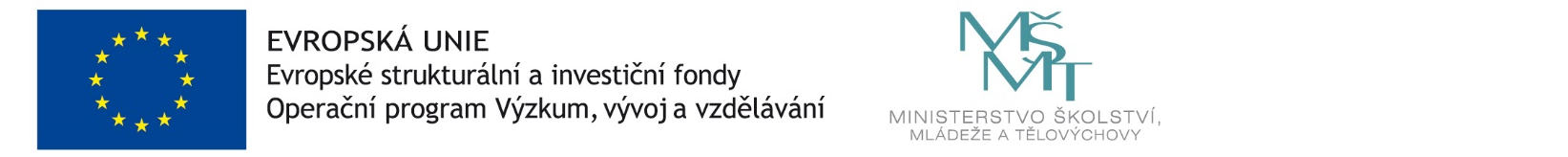 